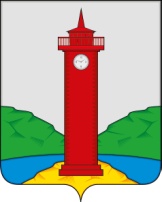 Администрация сельского поселения Курумоч муниципального района Волжский Самарской областиЗаключение о результатах публичных слушаний в сельском поселении Курумоч муниципального района Волжский Самарской областипо вопросу предоставления разрешения на отклонение от предельных параметров разрешенного строительства, реконструкции объектов капитального строительства земельного участка на территории сельского поселения Курумоч муниципального района Волжский Самарской области20 сентября 2016 года                                                                                     с.Курумоч1. Дата проведения публичных слушаний – с 22 августа 2016 года по 20 сентября 2016 года.2. Место проведения публичных слушаний – Самарская область, Волжский район, село Курумоч, ул. Мира, д. 10.3. Основание проведения публичных слушаний – Постановление Администрации сельского поселения Курумоч муниципального района Волжский Самарской области «О проведении публичных слушаний по вопросу предоставления разрешения на отклонение от предельных параметров разрешенного строительства, реконструкции объектов капитального строительства» от 19 августа 2016 года, № 153, опубликованное в газете «Вести сельского поселения Курумоч» от 19.08.2016г.  № 13 (133).4. Вопрос, вынесенный на публичные слушания – предоставление разрешения на отклонение от предельных параметров разрешенного строительства, в части отклонения минимального отступа от границ земельного участка с кадастровым номером 63:17:2403019:1143, от 0,5 м до 0 м.5. Мероприятия по информированию жителей сельского поселения Курумоч муниципального района Волжский Самарской области по проекту внесения изменений в Правила землепользования и застройки проведены:22 августа 2016 года по адресу: Самарская область, Волжский район, с. Курумоч, ул. Мира, д. 10 проведено мероприятие по информированию жителей поселения по вопросам публичных слушаний, в котором приняли участие 3 (три) человека. 6. Мнения, предложения и замечания по вопросу предоставления разрешения на отклонение от предельных параметров разрешенного строительства земельного участка на территории сельского поселения Курумоч муниципального района Волжский Самарской области –  0 ( ноль )  человека. 7. Обобщенные сведения, полученные при учете мнений, выраженных жителями сельского поселения Курумоч муниципального района Волжский Самарской области и иными заинтересованными лицами по вопросу, вынесенному на публичные слушания:7.1. Мнения о целесообразности принятия по вопросу предоставления разрешения на отклонение от предельных параметров разрешенного строительства земельного участка на территории сельского поселения Курумоч муниципального района Волжский Самарской области в редакции, вынесенной на публичные слушания, и типичные мнения, содержащие положительную оценку по вопросу публичных слушаний, высказали 2 (два) человек.7.2. Мнения, содержащие отрицательную оценку по вопросу публичных слушаний, не высказаны. 7.3. Замечания и предложения по проекту внесения изменений в Правила землепользования и застройки не высказаны.8. По результатам рассмотрения мнений, замечаний и предложений участников публичных слушаний по проекту внесения изменений в Правила землепользования и застройки рекомендуется принять указанный проект в редакции, вынесенной на публичные слушания.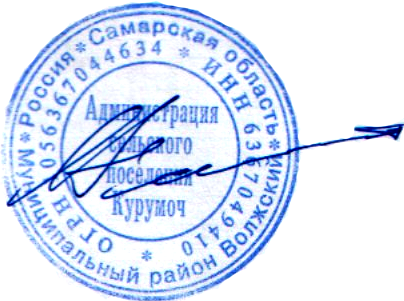 Глава сельского поселения Курумочмуниципального района ВолжскийСамарской области                                    				О.Л. Катынский